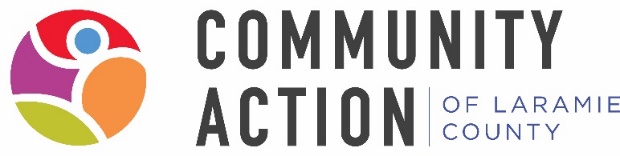 Job Title:Job Title:Job Title:Infant-Toddler Teacher EHSInfant-Toddler Teacher EHSInfant-Toddler Teacher EHSInfant-Toddler Teacher EHSInfant-Toddler Teacher EHSInfant-Toddler Teacher EHSReports To:Reports To:Reports To:Education and Disability ManagerEducation and Disability ManagerEducation and Disability ManagerEducation and Disability ManagerEducation and Disability ManagerEducation and Disability ManagerID:ID:ID:Type of Position:Type of Position:Type of Position:Hours _40__ /weekFull Time/Non-Exempt12 monthsGeneral Description General Description General Description General Description General Description General Description General Description General Description General Description Responsible for the support and coordination of Child Development Education and Family Engagement services in accordance with the National Head Start Performance Standards, the Head Start Act and State of Wyoming Childcare Licensing. Responsible for ensuring that all eligible children and their parents receive the maximum services available linking families, staff and immunity together. Responsible for supporting the functions of School Readiness, child development and education. Responsible for implementing the designated curriculum and meeting CLASS standards. Responsible for the recruitment and enrollment of children into the Head Start programs.Responsible for the support and coordination of Child Development Education and Family Engagement services in accordance with the National Head Start Performance Standards, the Head Start Act and State of Wyoming Childcare Licensing. Responsible for ensuring that all eligible children and their parents receive the maximum services available linking families, staff and immunity together. Responsible for supporting the functions of School Readiness, child development and education. Responsible for implementing the designated curriculum and meeting CLASS standards. Responsible for the recruitment and enrollment of children into the Head Start programs.Responsible for the support and coordination of Child Development Education and Family Engagement services in accordance with the National Head Start Performance Standards, the Head Start Act and State of Wyoming Childcare Licensing. Responsible for ensuring that all eligible children and their parents receive the maximum services available linking families, staff and immunity together. Responsible for supporting the functions of School Readiness, child development and education. Responsible for implementing the designated curriculum and meeting CLASS standards. Responsible for the recruitment and enrollment of children into the Head Start programs.Responsible for the support and coordination of Child Development Education and Family Engagement services in accordance with the National Head Start Performance Standards, the Head Start Act and State of Wyoming Childcare Licensing. Responsible for ensuring that all eligible children and their parents receive the maximum services available linking families, staff and immunity together. Responsible for supporting the functions of School Readiness, child development and education. Responsible for implementing the designated curriculum and meeting CLASS standards. Responsible for the recruitment and enrollment of children into the Head Start programs.Responsible for the support and coordination of Child Development Education and Family Engagement services in accordance with the National Head Start Performance Standards, the Head Start Act and State of Wyoming Childcare Licensing. Responsible for ensuring that all eligible children and their parents receive the maximum services available linking families, staff and immunity together. Responsible for supporting the functions of School Readiness, child development and education. Responsible for implementing the designated curriculum and meeting CLASS standards. Responsible for the recruitment and enrollment of children into the Head Start programs.Responsible for the support and coordination of Child Development Education and Family Engagement services in accordance with the National Head Start Performance Standards, the Head Start Act and State of Wyoming Childcare Licensing. Responsible for ensuring that all eligible children and their parents receive the maximum services available linking families, staff and immunity together. Responsible for supporting the functions of School Readiness, child development and education. Responsible for implementing the designated curriculum and meeting CLASS standards. Responsible for the recruitment and enrollment of children into the Head Start programs.Responsible for the support and coordination of Child Development Education and Family Engagement services in accordance with the National Head Start Performance Standards, the Head Start Act and State of Wyoming Childcare Licensing. Responsible for ensuring that all eligible children and their parents receive the maximum services available linking families, staff and immunity together. Responsible for supporting the functions of School Readiness, child development and education. Responsible for implementing the designated curriculum and meeting CLASS standards. Responsible for the recruitment and enrollment of children into the Head Start programs.Responsible for the support and coordination of Child Development Education and Family Engagement services in accordance with the National Head Start Performance Standards, the Head Start Act and State of Wyoming Childcare Licensing. Responsible for ensuring that all eligible children and their parents receive the maximum services available linking families, staff and immunity together. Responsible for supporting the functions of School Readiness, child development and education. Responsible for implementing the designated curriculum and meeting CLASS standards. Responsible for the recruitment and enrollment of children into the Head Start programs.Responsible for the support and coordination of Child Development Education and Family Engagement services in accordance with the National Head Start Performance Standards, the Head Start Act and State of Wyoming Childcare Licensing. Responsible for ensuring that all eligible children and their parents receive the maximum services available linking families, staff and immunity together. Responsible for supporting the functions of School Readiness, child development and education. Responsible for implementing the designated curriculum and meeting CLASS standards. Responsible for the recruitment and enrollment of children into the Head Start programs.Job Responsibilities & REQUIREMENTSJob Responsibilities & REQUIREMENTSJob Responsibilities & REQUIREMENTSJob Responsibilities & REQUIREMENTSJob Responsibilities & REQUIREMENTSJob Responsibilities & REQUIREMENTSJob Responsibilities & REQUIREMENTSJob Responsibilities & REQUIREMENTSJob Responsibilities & REQUIREMENTSThe following information is intended to be representative of the essential functions performed by personnel in this position and is not all-inclusive. The omission of a specific task or function will not preclude it from the duties of this position if the work is similar, related or a logical extension of the position. Other duties may be assigned.Child DevelopmentActively engage children in age and developmentally appropriate learning activitiesFacilitate the "Ages and Stages Questionnaire" and "Ages and Stages Questionnaire Social Emotional" screening tools in collaborationwith parent or guardiansImplement health, safety, nutrition, multiculturalism, and social skill activities in the lesson plansImplement positive behavioral support for behavior managementFacilitate activities to support growth in School Readiness goals and outcomes, individualizing for each childSafe/Learning EnvironmentProvide a safe, healthy learning environment by following all health and safety regulationsEnsure that children are supervised and ratios are followed at all timesDevise and implement weekly lesson plans which follow the principles of The Creative Curriculum and other curriculaProvide a creative, nurturing, culturally, linguistically and developmentally appropriate classroomDisabilitiesParticipate in of Individualized Family Service Plan (IFSP), Individual Education Program (IEP) and IFSP transition meetingsImplement and document IFSP and IEP goals and objectives weekly In the lesson plansProvide a least restrictive environment for children with disabilitiesRecord KeepingImplement outcomes measurement system which includes assessing and tracking the progress of each student regularly using theapproved assessment tool, observation records and portfoliosKeep daily attendance records, food program records, bus rosters, chronological flow charts, emergency information, and inventory up toMaintain data tracking records for demographic information, referrals made and services receivedMaintain individual child files to be incorporated into the Child Files as appropriateComplete end of the month reportDocument in-kind for all volunteers and donations for your classroom including Initial and Final home visitsFamily EngagementWork with parent to establish Child Education Plan (CEP) and implement the goals in lesson plansEstablish a partnership with parents and communicate with them on a regular basis as the primary educator of their childCreate and distribute weekly classroom newslettersFacilitate Initial Home Visit; Final Home Visit, CEP conferences and parent/teacher conferencesTrain and incorporate parent and community volunteers into the classroom activitiesProvide appropriate referrals to meet family needs and maintain documentation of follow-upPromote and attend program activities and events to enhance family engagementProvide support for the "Family Partnership Agreement" and "Strength and Opportunities" surveysAssist parents/guardians in developing and fostering healthy self-esteem and support their roleProvide guidance and leadership in the planning and/or participation in parent meetings scheduled at lead: twice a monthThe following information is intended to be representative of the essential functions performed by personnel in this position and is not all-inclusive. The omission of a specific task or function will not preclude it from the duties of this position if the work is similar, related or a logical extension of the position. Other duties may be assigned.Child DevelopmentActively engage children in age and developmentally appropriate learning activitiesFacilitate the "Ages and Stages Questionnaire" and "Ages and Stages Questionnaire Social Emotional" screening tools in collaborationwith parent or guardiansImplement health, safety, nutrition, multiculturalism, and social skill activities in the lesson plansImplement positive behavioral support for behavior managementFacilitate activities to support growth in School Readiness goals and outcomes, individualizing for each childSafe/Learning EnvironmentProvide a safe, healthy learning environment by following all health and safety regulationsEnsure that children are supervised and ratios are followed at all timesDevise and implement weekly lesson plans which follow the principles of The Creative Curriculum and other curriculaProvide a creative, nurturing, culturally, linguistically and developmentally appropriate classroomDisabilitiesParticipate in of Individualized Family Service Plan (IFSP), Individual Education Program (IEP) and IFSP transition meetingsImplement and document IFSP and IEP goals and objectives weekly In the lesson plansProvide a least restrictive environment for children with disabilitiesRecord KeepingImplement outcomes measurement system which includes assessing and tracking the progress of each student regularly using theapproved assessment tool, observation records and portfoliosKeep daily attendance records, food program records, bus rosters, chronological flow charts, emergency information, and inventory up toMaintain data tracking records for demographic information, referrals made and services receivedMaintain individual child files to be incorporated into the Child Files as appropriateComplete end of the month reportDocument in-kind for all volunteers and donations for your classroom including Initial and Final home visitsFamily EngagementWork with parent to establish Child Education Plan (CEP) and implement the goals in lesson plansEstablish a partnership with parents and communicate with them on a regular basis as the primary educator of their childCreate and distribute weekly classroom newslettersFacilitate Initial Home Visit; Final Home Visit, CEP conferences and parent/teacher conferencesTrain and incorporate parent and community volunteers into the classroom activitiesProvide appropriate referrals to meet family needs and maintain documentation of follow-upPromote and attend program activities and events to enhance family engagementProvide support for the "Family Partnership Agreement" and "Strength and Opportunities" surveysAssist parents/guardians in developing and fostering healthy self-esteem and support their roleProvide guidance and leadership in the planning and/or participation in parent meetings scheduled at lead: twice a monthThe following information is intended to be representative of the essential functions performed by personnel in this position and is not all-inclusive. The omission of a specific task or function will not preclude it from the duties of this position if the work is similar, related or a logical extension of the position. Other duties may be assigned.Child DevelopmentActively engage children in age and developmentally appropriate learning activitiesFacilitate the "Ages and Stages Questionnaire" and "Ages and Stages Questionnaire Social Emotional" screening tools in collaborationwith parent or guardiansImplement health, safety, nutrition, multiculturalism, and social skill activities in the lesson plansImplement positive behavioral support for behavior managementFacilitate activities to support growth in School Readiness goals and outcomes, individualizing for each childSafe/Learning EnvironmentProvide a safe, healthy learning environment by following all health and safety regulationsEnsure that children are supervised and ratios are followed at all timesDevise and implement weekly lesson plans which follow the principles of The Creative Curriculum and other curriculaProvide a creative, nurturing, culturally, linguistically and developmentally appropriate classroomDisabilitiesParticipate in of Individualized Family Service Plan (IFSP), Individual Education Program (IEP) and IFSP transition meetingsImplement and document IFSP and IEP goals and objectives weekly In the lesson plansProvide a least restrictive environment for children with disabilitiesRecord KeepingImplement outcomes measurement system which includes assessing and tracking the progress of each student regularly using theapproved assessment tool, observation records and portfoliosKeep daily attendance records, food program records, bus rosters, chronological flow charts, emergency information, and inventory up toMaintain data tracking records for demographic information, referrals made and services receivedMaintain individual child files to be incorporated into the Child Files as appropriateComplete end of the month reportDocument in-kind for all volunteers and donations for your classroom including Initial and Final home visitsFamily EngagementWork with parent to establish Child Education Plan (CEP) and implement the goals in lesson plansEstablish a partnership with parents and communicate with them on a regular basis as the primary educator of their childCreate and distribute weekly classroom newslettersFacilitate Initial Home Visit; Final Home Visit, CEP conferences and parent/teacher conferencesTrain and incorporate parent and community volunteers into the classroom activitiesProvide appropriate referrals to meet family needs and maintain documentation of follow-upPromote and attend program activities and events to enhance family engagementProvide support for the "Family Partnership Agreement" and "Strength and Opportunities" surveysAssist parents/guardians in developing and fostering healthy self-esteem and support their roleProvide guidance and leadership in the planning and/or participation in parent meetings scheduled at lead: twice a monthThe following information is intended to be representative of the essential functions performed by personnel in this position and is not all-inclusive. The omission of a specific task or function will not preclude it from the duties of this position if the work is similar, related or a logical extension of the position. Other duties may be assigned.Child DevelopmentActively engage children in age and developmentally appropriate learning activitiesFacilitate the "Ages and Stages Questionnaire" and "Ages and Stages Questionnaire Social Emotional" screening tools in collaborationwith parent or guardiansImplement health, safety, nutrition, multiculturalism, and social skill activities in the lesson plansImplement positive behavioral support for behavior managementFacilitate activities to support growth in School Readiness goals and outcomes, individualizing for each childSafe/Learning EnvironmentProvide a safe, healthy learning environment by following all health and safety regulationsEnsure that children are supervised and ratios are followed at all timesDevise and implement weekly lesson plans which follow the principles of The Creative Curriculum and other curriculaProvide a creative, nurturing, culturally, linguistically and developmentally appropriate classroomDisabilitiesParticipate in of Individualized Family Service Plan (IFSP), Individual Education Program (IEP) and IFSP transition meetingsImplement and document IFSP and IEP goals and objectives weekly In the lesson plansProvide a least restrictive environment for children with disabilitiesRecord KeepingImplement outcomes measurement system which includes assessing and tracking the progress of each student regularly using theapproved assessment tool, observation records and portfoliosKeep daily attendance records, food program records, bus rosters, chronological flow charts, emergency information, and inventory up toMaintain data tracking records for demographic information, referrals made and services receivedMaintain individual child files to be incorporated into the Child Files as appropriateComplete end of the month reportDocument in-kind for all volunteers and donations for your classroom including Initial and Final home visitsFamily EngagementWork with parent to establish Child Education Plan (CEP) and implement the goals in lesson plansEstablish a partnership with parents and communicate with them on a regular basis as the primary educator of their childCreate and distribute weekly classroom newslettersFacilitate Initial Home Visit; Final Home Visit, CEP conferences and parent/teacher conferencesTrain and incorporate parent and community volunteers into the classroom activitiesProvide appropriate referrals to meet family needs and maintain documentation of follow-upPromote and attend program activities and events to enhance family engagementProvide support for the "Family Partnership Agreement" and "Strength and Opportunities" surveysAssist parents/guardians in developing and fostering healthy self-esteem and support their roleProvide guidance and leadership in the planning and/or participation in parent meetings scheduled at lead: twice a monthThe following information is intended to be representative of the essential functions performed by personnel in this position and is not all-inclusive. The omission of a specific task or function will not preclude it from the duties of this position if the work is similar, related or a logical extension of the position. Other duties may be assigned.Child DevelopmentActively engage children in age and developmentally appropriate learning activitiesFacilitate the "Ages and Stages Questionnaire" and "Ages and Stages Questionnaire Social Emotional" screening tools in collaborationwith parent or guardiansImplement health, safety, nutrition, multiculturalism, and social skill activities in the lesson plansImplement positive behavioral support for behavior managementFacilitate activities to support growth in School Readiness goals and outcomes, individualizing for each childSafe/Learning EnvironmentProvide a safe, healthy learning environment by following all health and safety regulationsEnsure that children are supervised and ratios are followed at all timesDevise and implement weekly lesson plans which follow the principles of The Creative Curriculum and other curriculaProvide a creative, nurturing, culturally, linguistically and developmentally appropriate classroomDisabilitiesParticipate in of Individualized Family Service Plan (IFSP), Individual Education Program (IEP) and IFSP transition meetingsImplement and document IFSP and IEP goals and objectives weekly In the lesson plansProvide a least restrictive environment for children with disabilitiesRecord KeepingImplement outcomes measurement system which includes assessing and tracking the progress of each student regularly using theapproved assessment tool, observation records and portfoliosKeep daily attendance records, food program records, bus rosters, chronological flow charts, emergency information, and inventory up toMaintain data tracking records for demographic information, referrals made and services receivedMaintain individual child files to be incorporated into the Child Files as appropriateComplete end of the month reportDocument in-kind for all volunteers and donations for your classroom including Initial and Final home visitsFamily EngagementWork with parent to establish Child Education Plan (CEP) and implement the goals in lesson plansEstablish a partnership with parents and communicate with them on a regular basis as the primary educator of their childCreate and distribute weekly classroom newslettersFacilitate Initial Home Visit; Final Home Visit, CEP conferences and parent/teacher conferencesTrain and incorporate parent and community volunteers into the classroom activitiesProvide appropriate referrals to meet family needs and maintain documentation of follow-upPromote and attend program activities and events to enhance family engagementProvide support for the "Family Partnership Agreement" and "Strength and Opportunities" surveysAssist parents/guardians in developing and fostering healthy self-esteem and support their roleProvide guidance and leadership in the planning and/or participation in parent meetings scheduled at lead: twice a monthThe following information is intended to be representative of the essential functions performed by personnel in this position and is not all-inclusive. The omission of a specific task or function will not preclude it from the duties of this position if the work is similar, related or a logical extension of the position. Other duties may be assigned.Child DevelopmentActively engage children in age and developmentally appropriate learning activitiesFacilitate the "Ages and Stages Questionnaire" and "Ages and Stages Questionnaire Social Emotional" screening tools in collaborationwith parent or guardiansImplement health, safety, nutrition, multiculturalism, and social skill activities in the lesson plansImplement positive behavioral support for behavior managementFacilitate activities to support growth in School Readiness goals and outcomes, individualizing for each childSafe/Learning EnvironmentProvide a safe, healthy learning environment by following all health and safety regulationsEnsure that children are supervised and ratios are followed at all timesDevise and implement weekly lesson plans which follow the principles of The Creative Curriculum and other curriculaProvide a creative, nurturing, culturally, linguistically and developmentally appropriate classroomDisabilitiesParticipate in of Individualized Family Service Plan (IFSP), Individual Education Program (IEP) and IFSP transition meetingsImplement and document IFSP and IEP goals and objectives weekly In the lesson plansProvide a least restrictive environment for children with disabilitiesRecord KeepingImplement outcomes measurement system which includes assessing and tracking the progress of each student regularly using theapproved assessment tool, observation records and portfoliosKeep daily attendance records, food program records, bus rosters, chronological flow charts, emergency information, and inventory up toMaintain data tracking records for demographic information, referrals made and services receivedMaintain individual child files to be incorporated into the Child Files as appropriateComplete end of the month reportDocument in-kind for all volunteers and donations for your classroom including Initial and Final home visitsFamily EngagementWork with parent to establish Child Education Plan (CEP) and implement the goals in lesson plansEstablish a partnership with parents and communicate with them on a regular basis as the primary educator of their childCreate and distribute weekly classroom newslettersFacilitate Initial Home Visit; Final Home Visit, CEP conferences and parent/teacher conferencesTrain and incorporate parent and community volunteers into the classroom activitiesProvide appropriate referrals to meet family needs and maintain documentation of follow-upPromote and attend program activities and events to enhance family engagementProvide support for the "Family Partnership Agreement" and "Strength and Opportunities" surveysAssist parents/guardians in developing and fostering healthy self-esteem and support their roleProvide guidance and leadership in the planning and/or participation in parent meetings scheduled at lead: twice a monthThe following information is intended to be representative of the essential functions performed by personnel in this position and is not all-inclusive. The omission of a specific task or function will not preclude it from the duties of this position if the work is similar, related or a logical extension of the position. Other duties may be assigned.Child DevelopmentActively engage children in age and developmentally appropriate learning activitiesFacilitate the "Ages and Stages Questionnaire" and "Ages and Stages Questionnaire Social Emotional" screening tools in collaborationwith parent or guardiansImplement health, safety, nutrition, multiculturalism, and social skill activities in the lesson plansImplement positive behavioral support for behavior managementFacilitate activities to support growth in School Readiness goals and outcomes, individualizing for each childSafe/Learning EnvironmentProvide a safe, healthy learning environment by following all health and safety regulationsEnsure that children are supervised and ratios are followed at all timesDevise and implement weekly lesson plans which follow the principles of The Creative Curriculum and other curriculaProvide a creative, nurturing, culturally, linguistically and developmentally appropriate classroomDisabilitiesParticipate in of Individualized Family Service Plan (IFSP), Individual Education Program (IEP) and IFSP transition meetingsImplement and document IFSP and IEP goals and objectives weekly In the lesson plansProvide a least restrictive environment for children with disabilitiesRecord KeepingImplement outcomes measurement system which includes assessing and tracking the progress of each student regularly using theapproved assessment tool, observation records and portfoliosKeep daily attendance records, food program records, bus rosters, chronological flow charts, emergency information, and inventory up toMaintain data tracking records for demographic information, referrals made and services receivedMaintain individual child files to be incorporated into the Child Files as appropriateComplete end of the month reportDocument in-kind for all volunteers and donations for your classroom including Initial and Final home visitsFamily EngagementWork with parent to establish Child Education Plan (CEP) and implement the goals in lesson plansEstablish a partnership with parents and communicate with them on a regular basis as the primary educator of their childCreate and distribute weekly classroom newslettersFacilitate Initial Home Visit; Final Home Visit, CEP conferences and parent/teacher conferencesTrain and incorporate parent and community volunteers into the classroom activitiesProvide appropriate referrals to meet family needs and maintain documentation of follow-upPromote and attend program activities and events to enhance family engagementProvide support for the "Family Partnership Agreement" and "Strength and Opportunities" surveysAssist parents/guardians in developing and fostering healthy self-esteem and support their roleProvide guidance and leadership in the planning and/or participation in parent meetings scheduled at lead: twice a monthThe following information is intended to be representative of the essential functions performed by personnel in this position and is not all-inclusive. The omission of a specific task or function will not preclude it from the duties of this position if the work is similar, related or a logical extension of the position. Other duties may be assigned.Child DevelopmentActively engage children in age and developmentally appropriate learning activitiesFacilitate the "Ages and Stages Questionnaire" and "Ages and Stages Questionnaire Social Emotional" screening tools in collaborationwith parent or guardiansImplement health, safety, nutrition, multiculturalism, and social skill activities in the lesson plansImplement positive behavioral support for behavior managementFacilitate activities to support growth in School Readiness goals and outcomes, individualizing for each childSafe/Learning EnvironmentProvide a safe, healthy learning environment by following all health and safety regulationsEnsure that children are supervised and ratios are followed at all timesDevise and implement weekly lesson plans which follow the principles of The Creative Curriculum and other curriculaProvide a creative, nurturing, culturally, linguistically and developmentally appropriate classroomDisabilitiesParticipate in of Individualized Family Service Plan (IFSP), Individual Education Program (IEP) and IFSP transition meetingsImplement and document IFSP and IEP goals and objectives weekly In the lesson plansProvide a least restrictive environment for children with disabilitiesRecord KeepingImplement outcomes measurement system which includes assessing and tracking the progress of each student regularly using theapproved assessment tool, observation records and portfoliosKeep daily attendance records, food program records, bus rosters, chronological flow charts, emergency information, and inventory up toMaintain data tracking records for demographic information, referrals made and services receivedMaintain individual child files to be incorporated into the Child Files as appropriateComplete end of the month reportDocument in-kind for all volunteers and donations for your classroom including Initial and Final home visitsFamily EngagementWork with parent to establish Child Education Plan (CEP) and implement the goals in lesson plansEstablish a partnership with parents and communicate with them on a regular basis as the primary educator of their childCreate and distribute weekly classroom newslettersFacilitate Initial Home Visit; Final Home Visit, CEP conferences and parent/teacher conferencesTrain and incorporate parent and community volunteers into the classroom activitiesProvide appropriate referrals to meet family needs and maintain documentation of follow-upPromote and attend program activities and events to enhance family engagementProvide support for the "Family Partnership Agreement" and "Strength and Opportunities" surveysAssist parents/guardians in developing and fostering healthy self-esteem and support their roleProvide guidance and leadership in the planning and/or participation in parent meetings scheduled at lead: twice a monthThe following information is intended to be representative of the essential functions performed by personnel in this position and is not all-inclusive. The omission of a specific task or function will not preclude it from the duties of this position if the work is similar, related or a logical extension of the position. Other duties may be assigned.Child DevelopmentActively engage children in age and developmentally appropriate learning activitiesFacilitate the "Ages and Stages Questionnaire" and "Ages and Stages Questionnaire Social Emotional" screening tools in collaborationwith parent or guardiansImplement health, safety, nutrition, multiculturalism, and social skill activities in the lesson plansImplement positive behavioral support for behavior managementFacilitate activities to support growth in School Readiness goals and outcomes, individualizing for each childSafe/Learning EnvironmentProvide a safe, healthy learning environment by following all health and safety regulationsEnsure that children are supervised and ratios are followed at all timesDevise and implement weekly lesson plans which follow the principles of The Creative Curriculum and other curriculaProvide a creative, nurturing, culturally, linguistically and developmentally appropriate classroomDisabilitiesParticipate in of Individualized Family Service Plan (IFSP), Individual Education Program (IEP) and IFSP transition meetingsImplement and document IFSP and IEP goals and objectives weekly In the lesson plansProvide a least restrictive environment for children with disabilitiesRecord KeepingImplement outcomes measurement system which includes assessing and tracking the progress of each student regularly using theapproved assessment tool, observation records and portfoliosKeep daily attendance records, food program records, bus rosters, chronological flow charts, emergency information, and inventory up toMaintain data tracking records for demographic information, referrals made and services receivedMaintain individual child files to be incorporated into the Child Files as appropriateComplete end of the month reportDocument in-kind for all volunteers and donations for your classroom including Initial and Final home visitsFamily EngagementWork with parent to establish Child Education Plan (CEP) and implement the goals in lesson plansEstablish a partnership with parents and communicate with them on a regular basis as the primary educator of their childCreate and distribute weekly classroom newslettersFacilitate Initial Home Visit; Final Home Visit, CEP conferences and parent/teacher conferencesTrain and incorporate parent and community volunteers into the classroom activitiesProvide appropriate referrals to meet family needs and maintain documentation of follow-upPromote and attend program activities and events to enhance family engagementProvide support for the "Family Partnership Agreement" and "Strength and Opportunities" surveysAssist parents/guardians in developing and fostering healthy self-esteem and support their roleProvide guidance and leadership in the planning and/or participation in parent meetings scheduled at lead: twice a monthEducation & ExperienceEducation & ExperienceEducation & ExperienceEducation & ExperienceEducation & ExperienceEducation & ExperienceEducation & ExperienceEducation & ExperienceEducation & ExperienceA minimum of a Child Development Associates (CDA) credential w comparable credentialTrained or have equivalent coursework in early childhood development with a focus on infant and toddler developmentBachelor's Degree or actively working toward a Bachelor's in Early Childhood Education preferredPrevious experience in working with infants and young children between birth and age 3 in a pre-school or child care setting is preferred Experience/knowledge of or willing to get training for working with pre-natal to 3 year olds Ability to speak Spanish is a plus but not requiredA minimum of a Child Development Associates (CDA) credential w comparable credentialTrained or have equivalent coursework in early childhood development with a focus on infant and toddler developmentBachelor's Degree or actively working toward a Bachelor's in Early Childhood Education preferredPrevious experience in working with infants and young children between birth and age 3 in a pre-school or child care setting is preferred Experience/knowledge of or willing to get training for working with pre-natal to 3 year olds Ability to speak Spanish is a plus but not requiredA minimum of a Child Development Associates (CDA) credential w comparable credentialTrained or have equivalent coursework in early childhood development with a focus on infant and toddler developmentBachelor's Degree or actively working toward a Bachelor's in Early Childhood Education preferredPrevious experience in working with infants and young children between birth and age 3 in a pre-school or child care setting is preferred Experience/knowledge of or willing to get training for working with pre-natal to 3 year olds Ability to speak Spanish is a plus but not requiredA minimum of a Child Development Associates (CDA) credential w comparable credentialTrained or have equivalent coursework in early childhood development with a focus on infant and toddler developmentBachelor's Degree or actively working toward a Bachelor's in Early Childhood Education preferredPrevious experience in working with infants and young children between birth and age 3 in a pre-school or child care setting is preferred Experience/knowledge of or willing to get training for working with pre-natal to 3 year olds Ability to speak Spanish is a plus but not requiredA minimum of a Child Development Associates (CDA) credential w comparable credentialTrained or have equivalent coursework in early childhood development with a focus on infant and toddler developmentBachelor's Degree or actively working toward a Bachelor's in Early Childhood Education preferredPrevious experience in working with infants and young children between birth and age 3 in a pre-school or child care setting is preferred Experience/knowledge of or willing to get training for working with pre-natal to 3 year olds Ability to speak Spanish is a plus but not requiredA minimum of a Child Development Associates (CDA) credential w comparable credentialTrained or have equivalent coursework in early childhood development with a focus on infant and toddler developmentBachelor's Degree or actively working toward a Bachelor's in Early Childhood Education preferredPrevious experience in working with infants and young children between birth and age 3 in a pre-school or child care setting is preferred Experience/knowledge of or willing to get training for working with pre-natal to 3 year olds Ability to speak Spanish is a plus but not requiredA minimum of a Child Development Associates (CDA) credential w comparable credentialTrained or have equivalent coursework in early childhood development with a focus on infant and toddler developmentBachelor's Degree or actively working toward a Bachelor's in Early Childhood Education preferredPrevious experience in working with infants and young children between birth and age 3 in a pre-school or child care setting is preferred Experience/knowledge of or willing to get training for working with pre-natal to 3 year olds Ability to speak Spanish is a plus but not requiredA minimum of a Child Development Associates (CDA) credential w comparable credentialTrained or have equivalent coursework in early childhood development with a focus on infant and toddler developmentBachelor's Degree or actively working toward a Bachelor's in Early Childhood Education preferredPrevious experience in working with infants and young children between birth and age 3 in a pre-school or child care setting is preferred Experience/knowledge of or willing to get training for working with pre-natal to 3 year olds Ability to speak Spanish is a plus but not requiredA minimum of a Child Development Associates (CDA) credential w comparable credentialTrained or have equivalent coursework in early childhood development with a focus on infant and toddler developmentBachelor's Degree or actively working toward a Bachelor's in Early Childhood Education preferredPrevious experience in working with infants and young children between birth and age 3 in a pre-school or child care setting is preferred Experience/knowledge of or willing to get training for working with pre-natal to 3 year olds Ability to speak Spanish is a plus but not requiredKnowledge & Skills Knowledge & Skills Knowledge & Skills Knowledge & Skills Knowledge & Skills Knowledge & Skills Knowledge & Skills Knowledge & Skills Knowledge & Skills Ability to communicate the principles, philosophy and practices of Head Start and advocate for the programKnowledge of child development and health, disabilities, safety, nutrition, multiculturalism, adult education and family dynamicsAbility to use a computer to collect, record, retrieve data and prepare reportsAbility to organize and prioritize daily work load and schedulesExperience in human services setting including working with low-income children and families of diverse backgroundUnderstand principles and practice of case management and crisis intervention programsRecommend and implement goals, objectives, and practices for prodding effective and efficient servicesAnalyze problems, identify alternative solutions, project consequences of proposed actions, and implement recommendations insupport of goalsPossess an understanding of Head Start Performance Standards, Head Start Act, local, state and federal rules and regulationsHas knowledge of effective relationship-building practices, and understands families are vital to children's development and learningUse different program data sources to inform and work with parents and expectant familiesIdentify and reflect on personal values, experiences, ethics, and bases (e.g. gender, racial, ethnic, cultural, and class) in order tobecome self-aware and more effective in working with different groups of peopleUnderstand the value of reflective supervision for personal and professional growth. Effectively utilize supervisory feedback,educational opportunities, and technical assistance resources to improve individual skills and knowledge.Understand the proper steps to ensure family and child safety when safety is threatenedHas an extensive knowledge of community resources for families (e.g. health, mental health, nutrition, education) and understandhow to match community and program resources to family interests and needsCan communicate with families and educate parents, staff and community about the importance of health, mental health, and childdevelopment services for children's ongoing learning and developmentUnderstand infant/toddler development progress to inform and work with parents and expectant familiesAbility to communicate the principles, philosophy and practices of Head Start and advocate for the programKnowledge of child development and health, disabilities, safety, nutrition, multiculturalism, adult education and family dynamicsAbility to use a computer to collect, record, retrieve data and prepare reportsAbility to organize and prioritize daily work load and schedulesExperience in human services setting including working with low-income children and families of diverse backgroundUnderstand principles and practice of case management and crisis intervention programsRecommend and implement goals, objectives, and practices for prodding effective and efficient servicesAnalyze problems, identify alternative solutions, project consequences of proposed actions, and implement recommendations insupport of goalsPossess an understanding of Head Start Performance Standards, Head Start Act, local, state and federal rules and regulationsHas knowledge of effective relationship-building practices, and understands families are vital to children's development and learningUse different program data sources to inform and work with parents and expectant familiesIdentify and reflect on personal values, experiences, ethics, and bases (e.g. gender, racial, ethnic, cultural, and class) in order tobecome self-aware and more effective in working with different groups of peopleUnderstand the value of reflective supervision for personal and professional growth. Effectively utilize supervisory feedback,educational opportunities, and technical assistance resources to improve individual skills and knowledge.Understand the proper steps to ensure family and child safety when safety is threatenedHas an extensive knowledge of community resources for families (e.g. health, mental health, nutrition, education) and understandhow to match community and program resources to family interests and needsCan communicate with families and educate parents, staff and community about the importance of health, mental health, and childdevelopment services for children's ongoing learning and developmentUnderstand infant/toddler development progress to inform and work with parents and expectant familiesAbility to communicate the principles, philosophy and practices of Head Start and advocate for the programKnowledge of child development and health, disabilities, safety, nutrition, multiculturalism, adult education and family dynamicsAbility to use a computer to collect, record, retrieve data and prepare reportsAbility to organize and prioritize daily work load and schedulesExperience in human services setting including working with low-income children and families of diverse backgroundUnderstand principles and practice of case management and crisis intervention programsRecommend and implement goals, objectives, and practices for prodding effective and efficient servicesAnalyze problems, identify alternative solutions, project consequences of proposed actions, and implement recommendations insupport of goalsPossess an understanding of Head Start Performance Standards, Head Start Act, local, state and federal rules and regulationsHas knowledge of effective relationship-building practices, and understands families are vital to children's development and learningUse different program data sources to inform and work with parents and expectant familiesIdentify and reflect on personal values, experiences, ethics, and bases (e.g. gender, racial, ethnic, cultural, and class) in order tobecome self-aware and more effective in working with different groups of peopleUnderstand the value of reflective supervision for personal and professional growth. Effectively utilize supervisory feedback,educational opportunities, and technical assistance resources to improve individual skills and knowledge.Understand the proper steps to ensure family and child safety when safety is threatenedHas an extensive knowledge of community resources for families (e.g. health, mental health, nutrition, education) and understandhow to match community and program resources to family interests and needsCan communicate with families and educate parents, staff and community about the importance of health, mental health, and childdevelopment services for children's ongoing learning and developmentUnderstand infant/toddler development progress to inform and work with parents and expectant familiesAbility to communicate the principles, philosophy and practices of Head Start and advocate for the programKnowledge of child development and health, disabilities, safety, nutrition, multiculturalism, adult education and family dynamicsAbility to use a computer to collect, record, retrieve data and prepare reportsAbility to organize and prioritize daily work load and schedulesExperience in human services setting including working with low-income children and families of diverse backgroundUnderstand principles and practice of case management and crisis intervention programsRecommend and implement goals, objectives, and practices for prodding effective and efficient servicesAnalyze problems, identify alternative solutions, project consequences of proposed actions, and implement recommendations insupport of goalsPossess an understanding of Head Start Performance Standards, Head Start Act, local, state and federal rules and regulationsHas knowledge of effective relationship-building practices, and understands families are vital to children's development and learningUse different program data sources to inform and work with parents and expectant familiesIdentify and reflect on personal values, experiences, ethics, and bases (e.g. gender, racial, ethnic, cultural, and class) in order tobecome self-aware and more effective in working with different groups of peopleUnderstand the value of reflective supervision for personal and professional growth. Effectively utilize supervisory feedback,educational opportunities, and technical assistance resources to improve individual skills and knowledge.Understand the proper steps to ensure family and child safety when safety is threatenedHas an extensive knowledge of community resources for families (e.g. health, mental health, nutrition, education) and understandhow to match community and program resources to family interests and needsCan communicate with families and educate parents, staff and community about the importance of health, mental health, and childdevelopment services for children's ongoing learning and developmentUnderstand infant/toddler development progress to inform and work with parents and expectant familiesAbility to communicate the principles, philosophy and practices of Head Start and advocate for the programKnowledge of child development and health, disabilities, safety, nutrition, multiculturalism, adult education and family dynamicsAbility to use a computer to collect, record, retrieve data and prepare reportsAbility to organize and prioritize daily work load and schedulesExperience in human services setting including working with low-income children and families of diverse backgroundUnderstand principles and practice of case management and crisis intervention programsRecommend and implement goals, objectives, and practices for prodding effective and efficient servicesAnalyze problems, identify alternative solutions, project consequences of proposed actions, and implement recommendations insupport of goalsPossess an understanding of Head Start Performance Standards, Head Start Act, local, state and federal rules and regulationsHas knowledge of effective relationship-building practices, and understands families are vital to children's development and learningUse different program data sources to inform and work with parents and expectant familiesIdentify and reflect on personal values, experiences, ethics, and bases (e.g. gender, racial, ethnic, cultural, and class) in order tobecome self-aware and more effective in working with different groups of peopleUnderstand the value of reflective supervision for personal and professional growth. Effectively utilize supervisory feedback,educational opportunities, and technical assistance resources to improve individual skills and knowledge.Understand the proper steps to ensure family and child safety when safety is threatenedHas an extensive knowledge of community resources for families (e.g. health, mental health, nutrition, education) and understandhow to match community and program resources to family interests and needsCan communicate with families and educate parents, staff and community about the importance of health, mental health, and childdevelopment services for children's ongoing learning and developmentUnderstand infant/toddler development progress to inform and work with parents and expectant familiesAbility to communicate the principles, philosophy and practices of Head Start and advocate for the programKnowledge of child development and health, disabilities, safety, nutrition, multiculturalism, adult education and family dynamicsAbility to use a computer to collect, record, retrieve data and prepare reportsAbility to organize and prioritize daily work load and schedulesExperience in human services setting including working with low-income children and families of diverse backgroundUnderstand principles and practice of case management and crisis intervention programsRecommend and implement goals, objectives, and practices for prodding effective and efficient servicesAnalyze problems, identify alternative solutions, project consequences of proposed actions, and implement recommendations insupport of goalsPossess an understanding of Head Start Performance Standards, Head Start Act, local, state and federal rules and regulationsHas knowledge of effective relationship-building practices, and understands families are vital to children's development and learningUse different program data sources to inform and work with parents and expectant familiesIdentify and reflect on personal values, experiences, ethics, and bases (e.g. gender, racial, ethnic, cultural, and class) in order tobecome self-aware and more effective in working with different groups of peopleUnderstand the value of reflective supervision for personal and professional growth. Effectively utilize supervisory feedback,educational opportunities, and technical assistance resources to improve individual skills and knowledge.Understand the proper steps to ensure family and child safety when safety is threatenedHas an extensive knowledge of community resources for families (e.g. health, mental health, nutrition, education) and understandhow to match community and program resources to family interests and needsCan communicate with families and educate parents, staff and community about the importance of health, mental health, and childdevelopment services for children's ongoing learning and developmentUnderstand infant/toddler development progress to inform and work with parents and expectant familiesAbility to communicate the principles, philosophy and practices of Head Start and advocate for the programKnowledge of child development and health, disabilities, safety, nutrition, multiculturalism, adult education and family dynamicsAbility to use a computer to collect, record, retrieve data and prepare reportsAbility to organize and prioritize daily work load and schedulesExperience in human services setting including working with low-income children and families of diverse backgroundUnderstand principles and practice of case management and crisis intervention programsRecommend and implement goals, objectives, and practices for prodding effective and efficient servicesAnalyze problems, identify alternative solutions, project consequences of proposed actions, and implement recommendations insupport of goalsPossess an understanding of Head Start Performance Standards, Head Start Act, local, state and federal rules and regulationsHas knowledge of effective relationship-building practices, and understands families are vital to children's development and learningUse different program data sources to inform and work with parents and expectant familiesIdentify and reflect on personal values, experiences, ethics, and bases (e.g. gender, racial, ethnic, cultural, and class) in order tobecome self-aware and more effective in working with different groups of peopleUnderstand the value of reflective supervision for personal and professional growth. Effectively utilize supervisory feedback,educational opportunities, and technical assistance resources to improve individual skills and knowledge.Understand the proper steps to ensure family and child safety when safety is threatenedHas an extensive knowledge of community resources for families (e.g. health, mental health, nutrition, education) and understandhow to match community and program resources to family interests and needsCan communicate with families and educate parents, staff and community about the importance of health, mental health, and childdevelopment services for children's ongoing learning and developmentUnderstand infant/toddler development progress to inform and work with parents and expectant familiesAbility to communicate the principles, philosophy and practices of Head Start and advocate for the programKnowledge of child development and health, disabilities, safety, nutrition, multiculturalism, adult education and family dynamicsAbility to use a computer to collect, record, retrieve data and prepare reportsAbility to organize and prioritize daily work load and schedulesExperience in human services setting including working with low-income children and families of diverse backgroundUnderstand principles and practice of case management and crisis intervention programsRecommend and implement goals, objectives, and practices for prodding effective and efficient servicesAnalyze problems, identify alternative solutions, project consequences of proposed actions, and implement recommendations insupport of goalsPossess an understanding of Head Start Performance Standards, Head Start Act, local, state and federal rules and regulationsHas knowledge of effective relationship-building practices, and understands families are vital to children's development and learningUse different program data sources to inform and work with parents and expectant familiesIdentify and reflect on personal values, experiences, ethics, and bases (e.g. gender, racial, ethnic, cultural, and class) in order tobecome self-aware and more effective in working with different groups of peopleUnderstand the value of reflective supervision for personal and professional growth. Effectively utilize supervisory feedback,educational opportunities, and technical assistance resources to improve individual skills and knowledge.Understand the proper steps to ensure family and child safety when safety is threatenedHas an extensive knowledge of community resources for families (e.g. health, mental health, nutrition, education) and understandhow to match community and program resources to family interests and needsCan communicate with families and educate parents, staff and community about the importance of health, mental health, and childdevelopment services for children's ongoing learning and developmentUnderstand infant/toddler development progress to inform and work with parents and expectant familiesAbility to communicate the principles, philosophy and practices of Head Start and advocate for the programKnowledge of child development and health, disabilities, safety, nutrition, multiculturalism, adult education and family dynamicsAbility to use a computer to collect, record, retrieve data and prepare reportsAbility to organize and prioritize daily work load and schedulesExperience in human services setting including working with low-income children and families of diverse backgroundUnderstand principles and practice of case management and crisis intervention programsRecommend and implement goals, objectives, and practices for prodding effective and efficient servicesAnalyze problems, identify alternative solutions, project consequences of proposed actions, and implement recommendations insupport of goalsPossess an understanding of Head Start Performance Standards, Head Start Act, local, state and federal rules and regulationsHas knowledge of effective relationship-building practices, and understands families are vital to children's development and learningUse different program data sources to inform and work with parents and expectant familiesIdentify and reflect on personal values, experiences, ethics, and bases (e.g. gender, racial, ethnic, cultural, and class) in order tobecome self-aware and more effective in working with different groups of peopleUnderstand the value of reflective supervision for personal and professional growth. Effectively utilize supervisory feedback,educational opportunities, and technical assistance resources to improve individual skills and knowledge.Understand the proper steps to ensure family and child safety when safety is threatenedHas an extensive knowledge of community resources for families (e.g. health, mental health, nutrition, education) and understandhow to match community and program resources to family interests and needsCan communicate with families and educate parents, staff and community about the importance of health, mental health, and childdevelopment services for children's ongoing learning and developmentUnderstand infant/toddler development progress to inform and work with parents and expectant familiesPHYSICAL & ENVIRONMENTAL REQUIREMENTSPHYSICAL & ENVIRONMENTAL REQUIREMENTSPHYSICAL & ENVIRONMENTAL REQUIREMENTSPHYSICAL & ENVIRONMENTAL REQUIREMENTSPHYSICAL & ENVIRONMENTAL REQUIREMENTSPHYSICAL & ENVIRONMENTAL REQUIREMENTSPHYSICAL & ENVIRONMENTAL REQUIREMENTSPHYSICAL & ENVIRONMENTAL REQUIREMENTSPHYSICAL & ENVIRONMENTAL REQUIREMENTSMust possess stamina to remain seated for extended periodsMust occasionally lift and/or move up to 50 poundsAbility to stand, walk, climb or balance, stoop, kneel, crouch, or crawlMust be able to occasionally tolerate exposure to outside weather conditionsMust be able to tolerate diverse environmental work spacesMust comprehend and interpret written reports of a technical natureMust operate a computer, telephone, keyboard and other office equipmentMust be able and willing to drive in a variety of weather conditionsMust be able to adapt quickly to changing demands, stressful situations, and multiple prioritiesMust possess stamina to remain seated for extended periodsMust occasionally lift and/or move up to 50 poundsAbility to stand, walk, climb or balance, stoop, kneel, crouch, or crawlMust be able to occasionally tolerate exposure to outside weather conditionsMust be able to tolerate diverse environmental work spacesMust comprehend and interpret written reports of a technical natureMust operate a computer, telephone, keyboard and other office equipmentMust be able and willing to drive in a variety of weather conditionsMust be able to adapt quickly to changing demands, stressful situations, and multiple prioritiesMust possess stamina to remain seated for extended periodsMust occasionally lift and/or move up to 50 poundsAbility to stand, walk, climb or balance, stoop, kneel, crouch, or crawlMust be able to occasionally tolerate exposure to outside weather conditionsMust be able to tolerate diverse environmental work spacesMust comprehend and interpret written reports of a technical natureMust operate a computer, telephone, keyboard and other office equipmentMust be able and willing to drive in a variety of weather conditionsMust be able to adapt quickly to changing demands, stressful situations, and multiple prioritiesMust possess stamina to remain seated for extended periodsMust occasionally lift and/or move up to 50 poundsAbility to stand, walk, climb or balance, stoop, kneel, crouch, or crawlMust be able to occasionally tolerate exposure to outside weather conditionsMust be able to tolerate diverse environmental work spacesMust comprehend and interpret written reports of a technical natureMust operate a computer, telephone, keyboard and other office equipmentMust be able and willing to drive in a variety of weather conditionsMust be able to adapt quickly to changing demands, stressful situations, and multiple prioritiesMust possess stamina to remain seated for extended periodsMust occasionally lift and/or move up to 50 poundsAbility to stand, walk, climb or balance, stoop, kneel, crouch, or crawlMust be able to occasionally tolerate exposure to outside weather conditionsMust be able to tolerate diverse environmental work spacesMust comprehend and interpret written reports of a technical natureMust operate a computer, telephone, keyboard and other office equipmentMust be able and willing to drive in a variety of weather conditionsMust be able to adapt quickly to changing demands, stressful situations, and multiple prioritiesMust possess stamina to remain seated for extended periodsMust occasionally lift and/or move up to 50 poundsAbility to stand, walk, climb or balance, stoop, kneel, crouch, or crawlMust be able to occasionally tolerate exposure to outside weather conditionsMust be able to tolerate diverse environmental work spacesMust comprehend and interpret written reports of a technical natureMust operate a computer, telephone, keyboard and other office equipmentMust be able and willing to drive in a variety of weather conditionsMust be able to adapt quickly to changing demands, stressful situations, and multiple prioritiesMust possess stamina to remain seated for extended periodsMust occasionally lift and/or move up to 50 poundsAbility to stand, walk, climb or balance, stoop, kneel, crouch, or crawlMust be able to occasionally tolerate exposure to outside weather conditionsMust be able to tolerate diverse environmental work spacesMust comprehend and interpret written reports of a technical natureMust operate a computer, telephone, keyboard and other office equipmentMust be able and willing to drive in a variety of weather conditionsMust be able to adapt quickly to changing demands, stressful situations, and multiple prioritiesMust possess stamina to remain seated for extended periodsMust occasionally lift and/or move up to 50 poundsAbility to stand, walk, climb or balance, stoop, kneel, crouch, or crawlMust be able to occasionally tolerate exposure to outside weather conditionsMust be able to tolerate diverse environmental work spacesMust comprehend and interpret written reports of a technical natureMust operate a computer, telephone, keyboard and other office equipmentMust be able and willing to drive in a variety of weather conditionsMust be able to adapt quickly to changing demands, stressful situations, and multiple prioritiesMust possess stamina to remain seated for extended periodsMust occasionally lift and/or move up to 50 poundsAbility to stand, walk, climb or balance, stoop, kneel, crouch, or crawlMust be able to occasionally tolerate exposure to outside weather conditionsMust be able to tolerate diverse environmental work spacesMust comprehend and interpret written reports of a technical natureMust operate a computer, telephone, keyboard and other office equipmentMust be able and willing to drive in a variety of weather conditionsMust be able to adapt quickly to changing demands, stressful situations, and multiple prioritiesOTHER REQUIREMENTSOTHER REQUIREMENTSOTHER REQUIREMENTSOTHER REQUIREMENTSOTHER REQUIREMENTSOTHER REQUIREMENTSOTHER REQUIREMENTSOTHER REQUIREMENTSOTHER REQUIREMENTSResponsible for a safe, healthy learning environment by following all health, safety, and sanitation rulesResponsible for ensuring that children are supervised and ratios are followed at all timesMaintain a positive attitude when working with children and their families, keeping the focus on safety and a comfortable learningenvironmentProfessional demeanor, attendance/punctuality, appearance and hygieneAbility to negotiate effectively and utilize conflict resolution skillsMust possess strong interpersonal, verbal and written skills, and customer service skillsOccasional evening and weekend work hours; ability to travel to include extended days and overnight staysMust be able to pass State of Wyoming Division of Criminal Investigation and Department of Family Services Central Registry background checkMust complete/pass First Aid and CPR course annuallyMust design and progress in a professional development planMust complete TB test prior to hire and Physical within 90 days of hire, and complete each annually thereafterMust abide by signed Confidentiality and Ethics StatementsMust assure that program goals are metMust perform duties with minimal supervisionMust comply with CALC Policies and Procedures, Head Start Program Performance Standards, the Head Start Act, local, State, andFederal rules and regulationsMust participate In meetings and trainings (including mandatory training periods)Must maintain a valid driver's license and be insurable by CALC insurance providerResponsible for a safe, healthy learning environment by following all health, safety, and sanitation rulesResponsible for ensuring that children are supervised and ratios are followed at all timesMaintain a positive attitude when working with children and their families, keeping the focus on safety and a comfortable learningenvironmentProfessional demeanor, attendance/punctuality, appearance and hygieneAbility to negotiate effectively and utilize conflict resolution skillsMust possess strong interpersonal, verbal and written skills, and customer service skillsOccasional evening and weekend work hours; ability to travel to include extended days and overnight staysMust be able to pass State of Wyoming Division of Criminal Investigation and Department of Family Services Central Registry background checkMust complete/pass First Aid and CPR course annuallyMust design and progress in a professional development planMust complete TB test prior to hire and Physical within 90 days of hire, and complete each annually thereafterMust abide by signed Confidentiality and Ethics StatementsMust assure that program goals are metMust perform duties with minimal supervisionMust comply with CALC Policies and Procedures, Head Start Program Performance Standards, the Head Start Act, local, State, andFederal rules and regulationsMust participate In meetings and trainings (including mandatory training periods)Must maintain a valid driver's license and be insurable by CALC insurance providerResponsible for a safe, healthy learning environment by following all health, safety, and sanitation rulesResponsible for ensuring that children are supervised and ratios are followed at all timesMaintain a positive attitude when working with children and their families, keeping the focus on safety and a comfortable learningenvironmentProfessional demeanor, attendance/punctuality, appearance and hygieneAbility to negotiate effectively and utilize conflict resolution skillsMust possess strong interpersonal, verbal and written skills, and customer service skillsOccasional evening and weekend work hours; ability to travel to include extended days and overnight staysMust be able to pass State of Wyoming Division of Criminal Investigation and Department of Family Services Central Registry background checkMust complete/pass First Aid and CPR course annuallyMust design and progress in a professional development planMust complete TB test prior to hire and Physical within 90 days of hire, and complete each annually thereafterMust abide by signed Confidentiality and Ethics StatementsMust assure that program goals are metMust perform duties with minimal supervisionMust comply with CALC Policies and Procedures, Head Start Program Performance Standards, the Head Start Act, local, State, andFederal rules and regulationsMust participate In meetings and trainings (including mandatory training periods)Must maintain a valid driver's license and be insurable by CALC insurance providerResponsible for a safe, healthy learning environment by following all health, safety, and sanitation rulesResponsible for ensuring that children are supervised and ratios are followed at all timesMaintain a positive attitude when working with children and their families, keeping the focus on safety and a comfortable learningenvironmentProfessional demeanor, attendance/punctuality, appearance and hygieneAbility to negotiate effectively and utilize conflict resolution skillsMust possess strong interpersonal, verbal and written skills, and customer service skillsOccasional evening and weekend work hours; ability to travel to include extended days and overnight staysMust be able to pass State of Wyoming Division of Criminal Investigation and Department of Family Services Central Registry background checkMust complete/pass First Aid and CPR course annuallyMust design and progress in a professional development planMust complete TB test prior to hire and Physical within 90 days of hire, and complete each annually thereafterMust abide by signed Confidentiality and Ethics StatementsMust assure that program goals are metMust perform duties with minimal supervisionMust comply with CALC Policies and Procedures, Head Start Program Performance Standards, the Head Start Act, local, State, andFederal rules and regulationsMust participate In meetings and trainings (including mandatory training periods)Must maintain a valid driver's license and be insurable by CALC insurance providerResponsible for a safe, healthy learning environment by following all health, safety, and sanitation rulesResponsible for ensuring that children are supervised and ratios are followed at all timesMaintain a positive attitude when working with children and their families, keeping the focus on safety and a comfortable learningenvironmentProfessional demeanor, attendance/punctuality, appearance and hygieneAbility to negotiate effectively and utilize conflict resolution skillsMust possess strong interpersonal, verbal and written skills, and customer service skillsOccasional evening and weekend work hours; ability to travel to include extended days and overnight staysMust be able to pass State of Wyoming Division of Criminal Investigation and Department of Family Services Central Registry background checkMust complete/pass First Aid and CPR course annuallyMust design and progress in a professional development planMust complete TB test prior to hire and Physical within 90 days of hire, and complete each annually thereafterMust abide by signed Confidentiality and Ethics StatementsMust assure that program goals are metMust perform duties with minimal supervisionMust comply with CALC Policies and Procedures, Head Start Program Performance Standards, the Head Start Act, local, State, andFederal rules and regulationsMust participate In meetings and trainings (including mandatory training periods)Must maintain a valid driver's license and be insurable by CALC insurance providerResponsible for a safe, healthy learning environment by following all health, safety, and sanitation rulesResponsible for ensuring that children are supervised and ratios are followed at all timesMaintain a positive attitude when working with children and their families, keeping the focus on safety and a comfortable learningenvironmentProfessional demeanor, attendance/punctuality, appearance and hygieneAbility to negotiate effectively and utilize conflict resolution skillsMust possess strong interpersonal, verbal and written skills, and customer service skillsOccasional evening and weekend work hours; ability to travel to include extended days and overnight staysMust be able to pass State of Wyoming Division of Criminal Investigation and Department of Family Services Central Registry background checkMust complete/pass First Aid and CPR course annuallyMust design and progress in a professional development planMust complete TB test prior to hire and Physical within 90 days of hire, and complete each annually thereafterMust abide by signed Confidentiality and Ethics StatementsMust assure that program goals are metMust perform duties with minimal supervisionMust comply with CALC Policies and Procedures, Head Start Program Performance Standards, the Head Start Act, local, State, andFederal rules and regulationsMust participate In meetings and trainings (including mandatory training periods)Must maintain a valid driver's license and be insurable by CALC insurance providerResponsible for a safe, healthy learning environment by following all health, safety, and sanitation rulesResponsible for ensuring that children are supervised and ratios are followed at all timesMaintain a positive attitude when working with children and their families, keeping the focus on safety and a comfortable learningenvironmentProfessional demeanor, attendance/punctuality, appearance and hygieneAbility to negotiate effectively and utilize conflict resolution skillsMust possess strong interpersonal, verbal and written skills, and customer service skillsOccasional evening and weekend work hours; ability to travel to include extended days and overnight staysMust be able to pass State of Wyoming Division of Criminal Investigation and Department of Family Services Central Registry background checkMust complete/pass First Aid and CPR course annuallyMust design and progress in a professional development planMust complete TB test prior to hire and Physical within 90 days of hire, and complete each annually thereafterMust abide by signed Confidentiality and Ethics StatementsMust assure that program goals are metMust perform duties with minimal supervisionMust comply with CALC Policies and Procedures, Head Start Program Performance Standards, the Head Start Act, local, State, andFederal rules and regulationsMust participate In meetings and trainings (including mandatory training periods)Must maintain a valid driver's license and be insurable by CALC insurance providerResponsible for a safe, healthy learning environment by following all health, safety, and sanitation rulesResponsible for ensuring that children are supervised and ratios are followed at all timesMaintain a positive attitude when working with children and their families, keeping the focus on safety and a comfortable learningenvironmentProfessional demeanor, attendance/punctuality, appearance and hygieneAbility to negotiate effectively and utilize conflict resolution skillsMust possess strong interpersonal, verbal and written skills, and customer service skillsOccasional evening and weekend work hours; ability to travel to include extended days and overnight staysMust be able to pass State of Wyoming Division of Criminal Investigation and Department of Family Services Central Registry background checkMust complete/pass First Aid and CPR course annuallyMust design and progress in a professional development planMust complete TB test prior to hire and Physical within 90 days of hire, and complete each annually thereafterMust abide by signed Confidentiality and Ethics StatementsMust assure that program goals are metMust perform duties with minimal supervisionMust comply with CALC Policies and Procedures, Head Start Program Performance Standards, the Head Start Act, local, State, andFederal rules and regulationsMust participate In meetings and trainings (including mandatory training periods)Must maintain a valid driver's license and be insurable by CALC insurance providerResponsible for a safe, healthy learning environment by following all health, safety, and sanitation rulesResponsible for ensuring that children are supervised and ratios are followed at all timesMaintain a positive attitude when working with children and their families, keeping the focus on safety and a comfortable learningenvironmentProfessional demeanor, attendance/punctuality, appearance and hygieneAbility to negotiate effectively and utilize conflict resolution skillsMust possess strong interpersonal, verbal and written skills, and customer service skillsOccasional evening and weekend work hours; ability to travel to include extended days and overnight staysMust be able to pass State of Wyoming Division of Criminal Investigation and Department of Family Services Central Registry background checkMust complete/pass First Aid and CPR course annuallyMust design and progress in a professional development planMust complete TB test prior to hire and Physical within 90 days of hire, and complete each annually thereafterMust abide by signed Confidentiality and Ethics StatementsMust assure that program goals are metMust perform duties with minimal supervisionMust comply with CALC Policies and Procedures, Head Start Program Performance Standards, the Head Start Act, local, State, andFederal rules and regulationsMust participate In meetings and trainings (including mandatory training periods)Must maintain a valid driver's license and be insurable by CALC insurance providerpOLICY COUNCIL ApprovalpOLICY COUNCIL ApprovalpOLICY COUNCIL ApprovalpOLICY COUNCIL ApprovalpOLICY COUNCIL ApprovalpOLICY COUNCIL ApprovalpOLICY COUNCIL ApprovalpOLICY COUNCIL ApprovalpOLICY COUNCIL ApprovalApproved byApproved byDateDateBoard ApprovalBoard ApprovalBoard ApprovalBoard ApprovalBoard ApprovalBoard ApprovalBoard ApprovalBoard ApprovalBoard ApprovalApproved byDateDate